§2182.  Post-judgment motion for determination of factual innocence and correction of record1.  Motion; persons who may file.  A person who reasonably believes that the person's identity has been stolen and falsely used by another in a criminal, civil violation or traffic infraction proceeding in which a final judgment has been entered may file a written motion in the underlying criminal, civil violation or traffic infraction proceeding seeking a court determination of factual innocence and correction of the court records and related criminal justice agency records.  The same motion may also be filed on behalf of such a person by an attorney for the State or by the court.[PL 2009, c. 287, §1 (NEW).]2.  Time for filing.  A motion for determination of factual innocence and correction of record must be filed:A.  By June 1, 2010 for a criminal, civil violation or traffic infraction proceeding finalized prior to the effective date of this section in which the person is aware that the person's identity had been stolen and falsely used by another; and  [PL 2009, c. 287, §1 (NEW).]B.  One year from the date the person becomes aware that the person's identity has been stolen and falsely used by another in a criminal, civil violation or traffic infraction proceeding finalized after the effective date of this section.  [PL 2009, c. 287, §1 (NEW).][PL 2009, c. 287, §1 (NEW).]SECTION HISTORYPL 2009, c. 287, §1 (NEW). The State of Maine claims a copyright in its codified statutes. If you intend to republish this material, we require that you include the following disclaimer in your publication:All copyrights and other rights to statutory text are reserved by the State of Maine. The text included in this publication reflects changes made through the First Regular and First Special Session of the 131st Maine Legislature and is current through November 1. 2023
                    . The text is subject to change without notice. It is a version that has not been officially certified by the Secretary of State. Refer to the Maine Revised Statutes Annotated and supplements for certified text.
                The Office of the Revisor of Statutes also requests that you send us one copy of any statutory publication you may produce. Our goal is not to restrict publishing activity, but to keep track of who is publishing what, to identify any needless duplication and to preserve the State's copyright rights.PLEASE NOTE: The Revisor's Office cannot perform research for or provide legal advice or interpretation of Maine law to the public. If you need legal assistance, please contact a qualified attorney.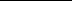 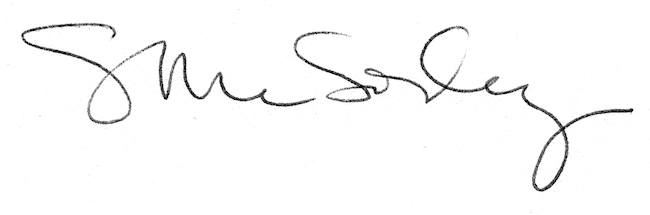 